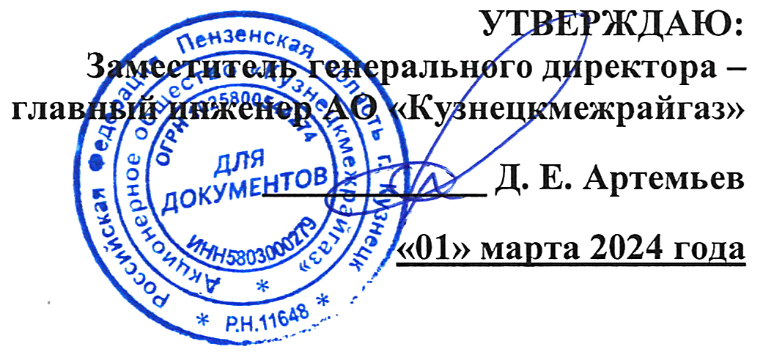 График технического обслуживания внутридомового газового оборудования в многоквартирных домах города Кузнецка на май 2024 года 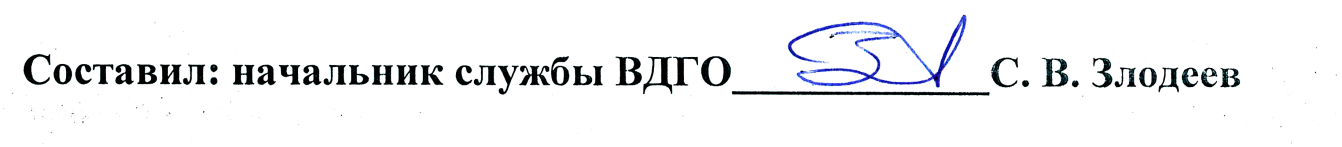 № п/пАдрес многоквартирного жилого домаДата и время выполнения работ 1231город Кузнецк, улица Октябрьская, дом №2-А 02.05.2024 года (с 900 до 1600)2город Кузнецк, улица Рабочий Городок, дом №7-А03.05.2024 года (с 900 до 1500)3город Кузнецк, улица Загородная, дом №3506.05.2024 года (с 900 до 1600)4город Кузнецк, улица Фабричная, дом №7606.05.2024 года (с 900 до 1600)5город Кузнецк, улица Свердлова, дом №8907.05.2024 года (с 900 до 1600)6город Кузнецк, улица Маяковского, дом №4908.05.2024 года (с 900 до 1500)7город Кузнецк, улица Осипенко, дом №4013.05.2024 года (с 900 до 1500)8город Кузнецк, улица Калинина, дом №9215.05.2024 года (с 900 до 1600)16.05.2024 года (с 900 до 1600)9город Кузнецк, улица Победы, дом №5617.05.2024 года (с 900 до 1500)10город Кузнецк, улица Победы, дом №6020.05.2024 года (с 900 до 1600)21.05.2024 года (с 900 до 1600)11город Кузнецк, улица Победы, дом №5822.05.2024 года (с 900 до 1600)23.05.2024 года (с 900 до 1600)12город Кузнецк, улица Осипенко, дом №4224.05.2024 года (с 900 до 1500)13город Кузнецк, улица Калинина, дом №11827.05.2024 года (с 900 до 1600)28.05.2024 года (с 900 до 1600)14город Кузнецк, улица Осипенко, дом №4429.05.2024 года (с 900 до 1600)15город Кузнецк, улица Радищева, дом №40-А30.05.2024 года (с 900 до 1600)16город Кузнецк, улица Республики, дом №1-Б30.05.2024 года (с 900 до 1600)17город Кузнецк, улица Леваневского, дом №2-Г31.05.2024 года (с 900 до 1500)18город Кузнецк, улица Леваневского, дом №4631.05.2024 года (с 900 до 1500)